LICEO CHAPEROCURSO EXPRESION ARTISTICA Hoja de trabajo del 22 de julio al 29 de julio 2020Cuarto Bachillerato en Computación  Tema: El Folklore guatemaltecoEl Folklore guatemalteco: Es la expresión de la cultura de un pueblo: cuentos, música, bailes, leyendas, historia oral, proverbios, chistes, supersticiones, costumbres, artesanías y demás. Incluyendo las tradiciones de dicha cultura, subcultura o grupo social. 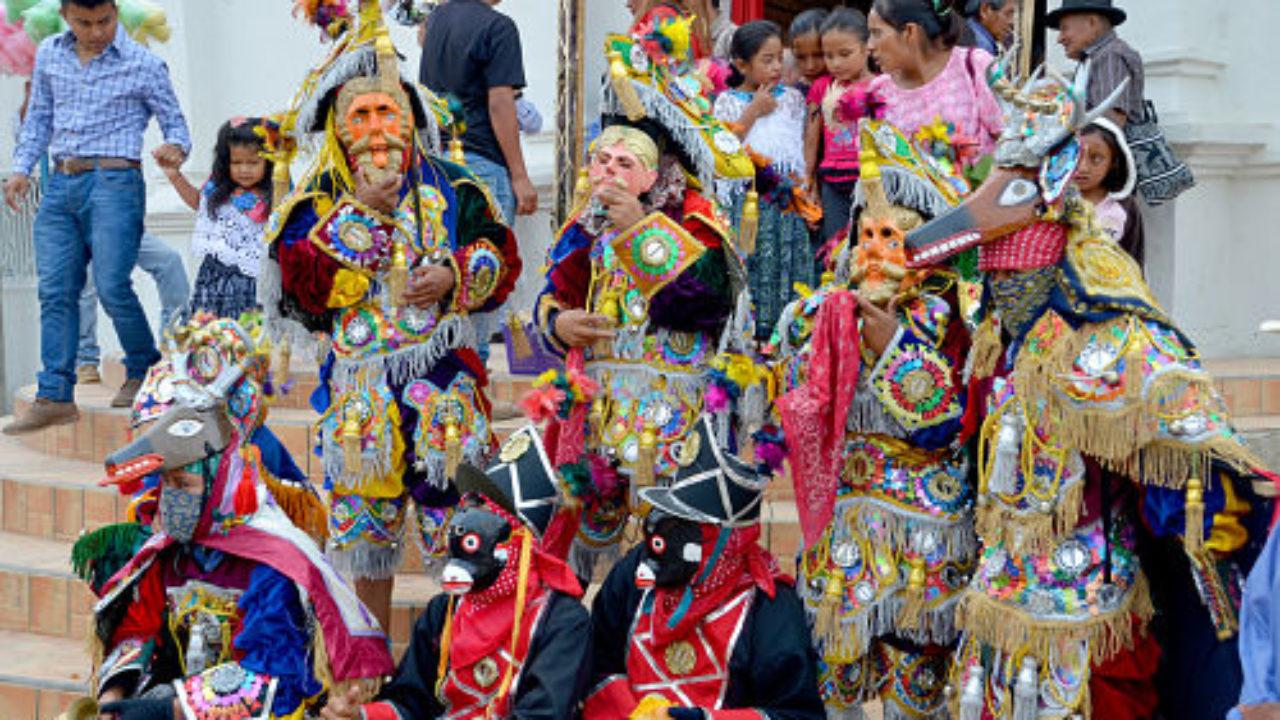 EJERCICIOInvestigar sobre la danza, bailes, y sones de Guatemala. Esto debes escribirlo en tu cuaderno con letra clara, mínimo 2 páginas por todo. Publica las fotos de tu trabajo en Classroom. Debes incluir la foto de lo que dicte la ultima clase sobre el Folklore. 